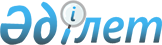 Қазақстан Республикасы Министрлер Кабинетiнiң 1995 жылғы 31 тамыздағы N 1208 қаулысына өзгерiстер енгiзу туралы
					
			Күшін жойған
			
			
		
					Қазақстан Республикасының Үкiметi 1998 жылғы 1 шiлде N 620. Күшi жойылды - ҚРҮ-нiң 1999.01.07. N 10 қаулысымен. ~P990010     Қазақстан Республикасының Үкiметi қаулы етедi:     "Қазақстан Республикасы мемлекеттiк Экспорт-импорт банкiнiңмәселелерi" туралы Қазақстан Республикасы Министрлер Кабинетiнiң1995 жылғы 31 тамыздағы N 1208  P951208_  қаулысына мынадай өзгерiстеренгiзiлсiн:     аталған қаулының қосымшасында:     "Қазақстан Республикасының Экспорт-импорт банкi" басқармасыныңқұрамына мыналар:     "Қазақстан Республикасының Қаржы вице-министрi О.С.Ержанов;     Қазақстан Республикасының Энергетика, индустрия және саудавице-министрi Е.Ә.Әбiтаев енгiзiлсiн;"     О.Ә.Жандосов, А.С.Павлов аталған құрамнан шығарылсын.     Қазақстан Республикасының          Премьер-Министрi
					© 2012. Қазақстан Республикасы Әділет министрлігінің «Қазақстан Республикасының Заңнама және құқықтық ақпарат институты» ШЖҚ РМК
				